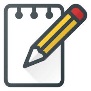 Digitálna identita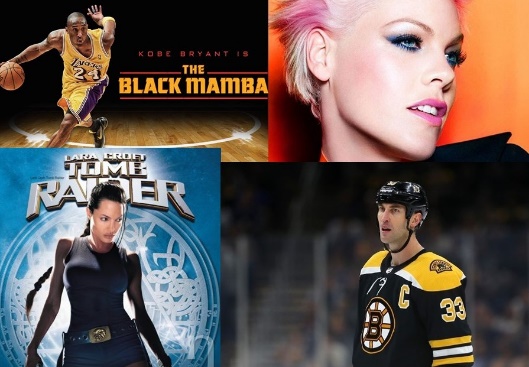 Predstavte si, že môžete byť kýmkoľvek alebo čímkoľvek. Vo virtuálnom svete sa vaša predstava môže stať skutočnosťou. Pokúste sa vytvoriť svoju vlastnú prezývku alebo fiktonym. Vysvetlite, čo vás inšpirovalo k jej/jeho vytvoreniu? Predstavte si, že môžete byť kýmkoľvek alebo čímkoľvek. Vo virtuálnom svete sa vaša predstava môže stať skutočnosťou. Pokúste sa vytvoriť svoju vlastnú prezývku alebo fiktonym. Vysvetlite, čo vás inšpirovalo k jej/jeho vytvoreniu? 